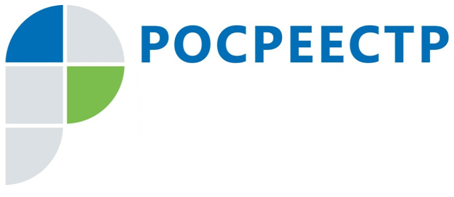 Регулирование оборота недвижимости и земельных отношений перешло РосрееструУправление Росреестра по Иркутской области информирует о наделении Росреестра функциями по выработке государственной политики и нормативно-правовому регулированию земельных отношений. Соответствующее постановление подписал Председатель Правительства Российской Федерации Михаил Мишустин.Курировать работу службы, согласно распределению обязанностей между заместителями Председателя Правительства России, будет вице-премьер Виктория Абрамченко. Помимо Росреестра, в ведении Виктории Абрамченко находятся Минсельхоз России и Минприроды России.Заместитель Председателя Правительства Виктория Абрамченко назвала переход полномочий от Минэкономразвития в Росреестр логичным следствием выстраивания прозрачной вертикали управления оборотом земель, которая позволит существенно повысить эффективность их использования. «Земельные ресурсы - основа управления территорией и база для повышения производительности во всех отраслях экономики. Это пространственный базис для строительства, средство производства для сельского хозяйства. Приоритетная задача Правительства сегодня – это выстраивание системной работы, ориентированной на достижение национальных целей. Многие из них, от строительства жилья до экспорта сельскохозяйственной продукции, напрямую зависят от эффективного использования земли», - сказала Виктория Абрамченко.Вице-премьер добавила, что консолидация сил министерств и Службы позволит оперативно решить наиболее острые вопросы и ликвидировать правовые пробелы в сфере регулирования основных земельных ресурсов страны – населенных пунктов, земель сельскохозяйственного назначения и лесного фонда. «Необходимо устранить ведомственную разобщенность в вопросах определения границ земель и установления их правового режима. Поэтому мы систематизируем базы данных, чтобы учет и сведения обо всех землях были включены в единый государственный информационный ресурс», - заключила Виктория Абрамченко.Как отметил руководитель Росреестра Олег Скуфинский, решение Правительства Российской Федерации о перераспределении полномочий между Минэкономразвития России и Росреестром, с наделением последнего функциями по нормативно-правовому регулированию земельных отношений, имущественных отношений в части гражданского оборота недвижимого имущества, геодезии и картографии, создания и развития инфраструктуры пространственных данных позволит более эффективно реализовывать государственную политику в данной отрасли. Он сообщил, что согласно подписанному постановлению в Росреестре будет введена должность статс-секретаря – заместителя руководителя, который будет курировать новое направление работы.Структурные преобразования вызваны в том числе потребностью дальнейшего динамичного развития сферы земельно-имущественных отношений в период цифровой трансформации всего государственного сектора. В Росреестре будет сохранен наработанный опыт и компетенции кадрового потенциала министерства. Вице-премьер добавила, что сейчас в портфеле объединенной команды министерства и службы в сфере земельных отношений находится более 30 законопроектов.По информации Управления Росреестра по Иркутской области